INNOWACJA PEDAGOGICZNA„w zdrowym przedszkolaku zdrowy duch”Z ZAKRESU EDUKACJI ZDROWOTNEJ W PRZEDSZKOLU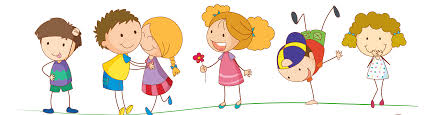 „„Zdrowie nie jest darem niebios zesłany raz na zawsze,-nad zdrowiem trzeba pracować i praca ta ma charakter pedagogiczny” /Maciej Demel/DANE  O  INNOWACJI  PEDAGOGICZNEJDANE  O  INNOWACJI  PEDAGOGICZNEJNazwa  innowacji / tematW zdrowym przedszkolaku - zdrowy duch.Imię  i  nazwisko  autora  lub  zespołu  autorskiegomgr Aneta Rogamgr Angelika SerafinImię  i  nazwisko  osoby  wdrażającej  innowacjęNauczycielki wszystkich grup:Czas  trwania  innowacji: data  rozpoczęciadata  zakończeniawrzesień.2020-czerwiec.2020Rodzaj  innowacji  pedagogicznej( proszę  wpisać  X  we  właściwą  kratkę )Rodzaj  innowacji  pedagogicznej( proszę  wpisać  X  we  właściwą  kratkę )Rodzaj  innowacji  pedagogicznej( proszę  wpisać  X  we  właściwą  kratkę )Rodzaj  innowacji  pedagogicznej( proszę  wpisać  X  we  właściwą  kratkę )Rodzaj  innowacji  pedagogicznej( proszę  wpisać  X  we  właściwą  kratkę )Rodzaj  innowacji  pedagogicznej( proszę  wpisać  X  we  właściwą  kratkę )Rodzaj  innowacji  pedagogicznej( proszę  wpisać  X  we  właściwą  kratkę )Rodzaj  innowacji  pedagogicznej( proszę  wpisać  X  we  właściwą  kratkę )programowaorganizacyjnametodyczna"mieszana" xdotyczy  obszaru  dydaktycznegodotyczy  obszaru  wychowawczegodotyczy  obszaru  opiekuńczegodotyczy  obszaru  "mieszanego"     xobejmuje  wybrane  zajęcia  edukacyjneobejmuje  wybrane  zajęcia  edukacyjneobejmuje  wybrane  zajęcia  edukacyjneobejmuje  wszystkie  zajęcia  edukacyjneobejmuje  wszystkie  zajęcia  edukacyjneobejmuje  wszystkie  zajęcia  edukacyjnexobejmuje  jeden  przedmiot  nauczaniaobejmuje  jeden  przedmiot  nauczaniaobejmuje  jeden  przedmiot  nauczaniaobejmuje  więcej  przedmiotów  nauczaniaobejmuje  więcej  przedmiotów  nauczaniaobejmuje  więcej  przedmiotów  nauczaniaxobejmuje  jeden  oddział  lub  grupęobejmuje  więcej  oddziałów / grupxobejmuje  całą  placówkęOpis innowacjiOpis innowacjiUzasadnienie potrzeby wprowadzenia innowacji pedagogicznejNie jest łatwo zdefiniować do końca, czym jest zdrowie. Wg definicji WHO, zdrowie to nie tylko nieobecność choroby i niedołęstwa, ale stan dobrego fizycznego, psychicznego          i społecznego samopoczucia. Inne definicje rozszerzają tę definicję dodając do niej informację, że to również zdolność człowieka do adaptacji oraz do pełnienia ról społecznychPrzedszkole ma nieoceniony wpływ na kształtowanie się postaw prozdrowotnych i dlatego niezmiernie ważne jest to, co oferuje dziecku w zakresie edukacji zdrowotnej. Podejmowane w przedszkolach działania powinny więc wzbogacić wiedzę wychowanków w informacje dotyczące zdrowia, nawyków higienicznych, szeroko rozumianego . Dobry stan zdrowia dziecka jest niezbędnym warunkiem prawidłowego przystosowania się do środowiska społecznego. Należy zatem  dzieciom stworzyć okazje do kształtowania postaw i wartości, które ułatwią im dokonywanie wyborów, mających znaczenie dla ich życia. Edukacja zdrowotna w wieku przedszkolnym powinna być łącznikiem pomiędzy wiedzą i doświadczeniem dziecka wyniesionym z domu, a tym co powinno znać i umieć oraz zrozumieć, kiedy wkroczy w dorosłe życie. Swoim zakresem obejmuje profilaktykę wraz z edukacją prozdrowotną oraz kształtowanie czynnych postaw wobec zdrowia, higieny i sprawności ruchowej. Oprócz zamierzonych działań dydaktyczno– wychowawczych równie ważne są „sytuacje zdrowotne” w przedszkolu, w których nauczyciel jest wzorcem. Dużą rolę odgrywa środowisko przedszkolne i lokalne oraz specjaliści zapraszani do placówki. Wszystkie działania podejmowane w przedszkolu muszą być wspierane przez rodzinę dziecka, inaczej bowiem przekazywana wiedza jest niewiarygodna. Dlatego warunkiem prawidłowego przebiegu edukacji zdrowotnej jest współdziałanie rodziców i nauczycieli. Zadaniem rodziców i nauczycieli jest tworzenie pozytywnych wzorców. To między innymi dzięki ich zachowaniom zdrowotnym dziecko ma możliwość dokonywania samodzielnych wyborów w sferze żywienia, sposobu spędzania czasu, aktywności fizycznej. Współpraca powinna obejmować wspólne działania mające na celu preferowanie przez dziecko zdrowego stylu życia.Cele ogólne innowacji pedagogicznej1. Wykształcenie zdrowych nawyków żywieniowych2. Rozwijanie ogólnej sprawności ruchowej, jako jednego z czynników pozytywnego zdrowia3. Kształtowanie u dzieci właściwych nawyków i umiejętności higieniczno – zdrowotnych4. Kształtowanie u dzieci w wieku przedszkolnym świadomej i czynnej postawy w wobec sytuacji, w których powstały bądź mogą powstać zagrożenia oraz w dążeniu do zachowania zdrowia.5. Wspomaganie prawidłowego rozwoju mowy.6. Kształtowanie i dbanie o rozwój psychiczny. CELE SZCZEGÓŁOWE:1. Wykształcenie zdrowych nawyków żywieniowych Dziecko:- dba o swoje zdrowie, zaczyna orientować się w zasadach zdrowego żywienia,- kulturalnie zachowuje się podczas posiłku,- rozumie znaczenie umiaru w jedzeniu słodyczy,- zna, rozumie i stosuje w praktyce zasady zdrowego odżywiania,- zna podstawowe zasady pierwszej pomocy - potrafi wezwać służby ratownicze na miejsce wypadku,- w sposób zrozumiały i komunikatywny przedstawia fakty.2. Rozwijanie ogólnej sprawności ruchowej, jako jednego z czynników pozytywnegozdrowiaDziecko:- wie, że aktywność ruchowa jest źródłem zdrowia, radości, dobrego samopoczucia,- rozwija ogólną sprawność fizyczną i koordynację ruchową poprzez systematyczneuczestniczenie w zajęciach gimnastycznych i zabawach ruchowych w sali, ogrodzieprzedszkolnym, - stosuje się do regulaminu bezpieczeństwa podczas zabaw ruchowych i ćwiczeń gimnastycznych,- wie, że ruch zapobiega otyłości, zapobiega chorobom wad postawy, uodparniana choroby,- potrafi powiedzieć jak można spędzić czas wolny z rodziną uprawiając sport,- samodzielnie korzysta z urządzeń terenowych na placu przedszkolnym.3. Kształtowanie u dzieci właściwych nawyków i umiejętności higieniczno – zdrowotnych Dziecko:- dba o higienę osobistą,- umie poprawnie umyć się i wytrzeć oraz umyć zęby,- umie samodzielnie korzystać z toalety,- potrafi samodzielnie ubierać i rozbierać się,- ubiera się odpowiednio do panującej pogody,- dba o rzeczy osobiste i nie naraża ich na zgubienie,- utrzymuje porządek we własnym otoczeniu.4. Kształtowanie u dzieci w wieku przedszkolnym świadomej i czynnej postawy wobecsytuacji, w których powstały bądź mogą powstać zagrożenia oraz w dążeniudo zachowania zdrowiaDziecko:- wie, jak ważna jest profilaktyka dla zachowania zdrowia,- rozumie związek między pomiędzy chorobą a leczeniem,- wie, że trzeba przyjmować leki podczas choroby,- rozumie potrzebę kontrolowania i leczenia zębów,- - ubiera się odpowiednio do panującej pogody,- wie, że aktywność fizyczna i zdrowa dieta chroni przed otyłością i wieloma chorobami. 5. Wspomaganie prawidłowego rozwoju mowyDziecko:- prawidłowo artykułuje głoski,- uważnie słucha rozmówcy,- prawidłowo oddycha,- swobodnie posługuje się mową dla wyrażania swoich myśli, potrzeb, stanówemocjonalnych.6. Kształtowanie i dbanie o rozwój psychiczny Dziecko:- uczy się rozpoznawać nazywać swoje emocje,- doświadcza różnych emocji w zabawach,- poznaje przyczyny złości i agresji,- uczy się pokonywać trudności i niepowodzenia,- tworzy pozytywny obraz siebie,- uczy się pokonywać lęk i strach,- dostrzega i rozumie potrzeby innych.Na czym polega nowatorstwo innowacji pedagogicznejRozszerzenie programu wychowania przedszkolnego o elementy propagujące zdrowy tryb życiaZabawy i zajęcia promujące zdrowe nawyki żywieniowe oraz zajęcia ruchoweSpotkanie z kucharzem/kucharkąSpotkanie z lekarzem/pielęgniarkąSpotkanie ze sportowcemWłączenie rodziców w realizację założeń innowacji. Opracowanie zestawu przepisów na zdrowe daniaSpodziewane efekty innowacji pedagogicznejdzieci:- będą orientowały się w zasadach zdrowego odżywiania,- będą chętnie uprawiały sport, uczestniczyły w zajęciach gimnastycznych,będą dbały o swoje zdrowie fizyczne i psychiczne,- będą unikały sytuacji  niebezpiecznych- będą umiały prawidłowo przejść przez ulicę- będą dbały o porządek w swoim otoczeniu,- poznają choroby i sposoby profilaktyki,- nabędą umiejętność unikania chorób,- nabędą nawyków higienicznych,- nabiorą świadomości własnych emocji, starając się przejąć nad nimi kontrolę, otwarciemówiąc o tym, co czują,- nauczą się reagować na pochwałę, i krytykę , na sukcesy i porażki.Opis innowacji pedagogicznejWRZESIEŃ „W naszym przedszkolu takie fajne sa zwyczaje, że przedszkolak uprzejmym , bezpiecznym i zdrowym  się staje”-zgłoszenie do udziału w międzynarodowym projekcie „ Emocje” ( każda z grup oddzielnie), realizacja modułu I-KREATYWNOŚĆ-Opracowanie w grupach „Kodeksu przedszkolaka”,  utworzenie „kącików emocji” w salach, rozmowy nt. zdrowia psychicznego, emocji- Nauka i utrwalenie nawyku prawidłowego mycia i wycierania ręce.-Uzasadnianie, dlaczego należy dbać o higienę całego ciała - Uzasadnia zakaz jedzenia sztućcami, , które spadły na podłogę, picia z kolegą           z jednego kubka, wycierania rąk w cudzy ręcznik-Rozumienie zakazu korzystania z cudzego grzebienia czy obuwia.-Wdrażanie do zachowania bezpieczeństwa w sytuacjach zagrożenia ( np. poprzez znajomość numerów alarmowych), podczas uczestnictwa w ruchu drogowymPAŹDZIERNIK- Realizacja II modułu projektu „ Emocje” pt Wyobrażnia„Pamiętaj o tym koniecznie by odżywiać się zdrowo i bezpiecznie-Zorganizowanie w przedszkolu wystawy kukiełek warzywno-owocowych,         *Zapoznanie dzieci z różnorodnymi warzywami oraz ich wartościami odżywczymi , zachęcania do częstego spożywania owoców i warzyw                                                    -*Zorganizowanie dnia przetworów ( np. kiszenie kapusty, gotowanie kompotu, wykonanie soku) ,                                                                                                                            *zapoznanie dzieci z pojęciem „ BIO”, „ witaminy”, „ składniki mineralne”, konsekwencjami spożywania produktów nieświeżych i popsutych oraz skutkami łakomstwa.                                                                                                                - *zapoznanie z grzybami jadalnymi i trującymi,                                                          *zachęcanie do spożywania wody i unikania napojów słodzonych oraz słodyczy- *przestrzeganie zasad bezpieczeństwa podczas posiłku ( bezpieczne posługiwanie się sztućcami, odpowiednia postaw przy stole.                                                   *„Bezpieczne i kulturalne zachowanie przy stole” – savoir-vivre w pigułce.            *”                                                                                                   *Zorganizowanie obchodów „Dnia Dyni”, Zapoznanie dzieci z wartościami odżywczymi dyni                                                                                                                                 *Spotkanie z panią kucharkąLISTOPAD„ Zdrowe środowisko to zdrowe dzieci”Dalsza realizacja modułu Wyobraźnia* „ Coś z niczego” Wykorzystywanie w pracach plastycznych materiałów odpadowych. Tworzenie prac plastycznych z wykorzystaniem butelek plastikowych, pudełek, puszek, folii, kartonów, gazet.  Rozumienie konieczności ograniczenia odpadów                                                                                                  *Połączenie działalności plastycznej z różnymi formami aktywności ruchowej. Malowanie, rysowanie do muzyki. Tworzenie do czytanego tekstu o tematyce ekologicznej (kukiełki, książeczki, ilustracje).Wykorzystywanie wytworów dziecięcych do zabaw matematycznych (np. liczmany, zabaw i gier     )                                                                                                           *Zaproszenie do wspólnej zabawy o w/w tematyce dziadków, babć i innych członków rodziny będących np. nauczycielami matematyki, plastykiGRUDZIEŃNiechaj każdy się dowie, że higiena ma wpływ na nasze bezpieczeństwo i zdrowie”*zapoznanie ze sposobami zapobiegania przeziębieniom i grypie ze zwróceniem szczególnej uwagi na pozostanie w domu w czasie grypy i podczas przeziębienia, -poznanie wpływu, jaki  mają bakterie, wirusy i pasożyty na nasze zdrowie., wyjaśnienie pojęcie „mikroby”.* -nauka umiejętnego i samodzielnego wycierania nosa, poprzez naprzemienne naciskanie jego ścianek podczas wydmuchiwania.*Stosowanie się do zasady „zasłaniania buzi i nosa podczas kichania”.*Przestrzeganie zakazu wkładania do nosa, ucha, gardła ciał obcych i znajomość konsekwencji takich zachowań.*Rozumienie konieczności i pamiętanie o myciu rąk przed jedzeniem i po załatwianiu czynności fizjologicznych, po spacerze, głaskaniu zwierząt, zabawach    , na placach zabaw, wizycie u lekarza, dotykaniu ogólnie dostępnych przedmiotów w miejscach publicznych np. pieniędzy, klamek, czy uchwytów w publicznych środkach transportu i wyjaśnia dlaczego jest to ważne dla zdrowiaSTYCZEŃRealizacja III modułu „ MOC SŁÓW”„ Magiczne spotkania z panem języczkiem”                                                                               * ćwiczenia słuchu fonematycznego, ćwiczenia słuchowe i rytmizujące, ćwiczenia oddechowe   Pamiętanie o wdychaniu powietrza nosem i rozumienie, czym jest dla zdrowia prawidłowe oddychanie. Zabawy i ćwiczenia oddechowe                                                  *rozumienie szkodliwości hałasu                                                                                   *Zachęcanie rodziców do spierania rozwoju dziecka przez codzienną rozmowę, czytanie bajek- codzienna zabawa z dzieckiem mająca na celu usprawnienie jego narządów artykulacyjnych (rodzice będą zachęcani do korzystania z proponowanych zabaw logopedycznych                                                                                                             *konsultowanie rozwoju mowy dziecka z wychowawcą lub logopedą, zabawy i ćwiczenia na stronie internetowej przedszkola. 	LUTY„Dbamy o zdrowe serce „Zorganizowanie Walentynek „ na sportowo”Zachęcanie do aktywności fizycznej również zimą , wykorzystanie róznych ciekawych metod pracy z dziećmi w zakresie aktywności fizycznejZorganizowanie spotkania z ratownikiem medycznym lub pielęgniarką, zapoznanie dzieci z zasadami udzielania pierwszej pomocy, -Zorganizowanie spotkania ze sportowcem  np. instruktorem judo	, trenrem piłkarski itp.MARZEC   „ Zdrowie to skarb”Realizacja VI modułu „ Równość”*Zorganizowanie warsztatów zumby dla przedszkolaków z udziałem pracownicy przedszkola ( instruktorka zumby)* Wyprawa po skarby zdrowia: zorganizowanie zajęcia ruchowo-edukacyjnego                           (scenariusz:https://przedszkolecharbrowo.pl/21,1,11,scenariusz_zajecia_otwartego__wyprawa_po_skarby_zdrowia.html)                                                                                                            *Wdrażanie do bezpiecznej, zgodnej, wspólnej zabawy,                                                     .      *Doskonalenie umiejętności pracy w grupie, współpracy w grupach podczas wykonywania zadań, *Zorganizowanie Dnia Nowalijek, zapoznanie z pierwszymi wiosennymi warzywami i ich wartościami, zakładanie hodowli nowalijekKWIECIEŃ„ My się lekarza nie boimy” *Uwrażliwianie dzieci na zachowanie ostrożności w stosunku do leków                               *Ukazywanie niebezpieczeństw przy niewłaściwym przyjmowaniu lekarstw, dostrzeganie związku pomiędzy chorobą a leczeniem, poddawanie się leczeniu, rozumienie, że przyjmowanie lekarstw i zastrzyki są konieczne                                                            *Zorganizowanie spotkania z lekarzem lub pielęgniarką, złożenie życzeń z okazji dnia Służby ZdrowiaMAJRealizacja modułu „ oswojenie strachu”Zabawy ruchowe z nietypowymi przyborami*Edukacja przez ruch  i zabawy ruchowo edukacyjne z zakresu działań matematycznych          *gry i zabawy ruchowo edukacyjne z wykorzystaniem nietypowych przyborów     *Zorganizowanie wycieczki do remizy strażackiej, spotkanie ze strażakami, nabywanie przez dzieci umiejętności właściwych zachowań w sytuacji zagrożenia,CZERWIEC„ Bo najlepiej wypoczywa się w ruchu”* promowanie aktywnych form wypoczynku                                                                      *wdrażanie do bezpiecznej rywalizacji i zachowania zasad fair-play, zorganizowanie Przedszkolnego Turnieju o Zdrowiu i Bezpieczeństwie                                                                  *-spotkanie z policjantem, rozmowa na temat bezpieczeństwa w czasie wakacjiSposoby ewaluacji innowacji pedagogicznejzredagowanie książeczki ze zdrowymi przepisami dla grupy (we współpracy              z rodzicami)zaangażowanie rodziców w prowadzoną akcjębezpośredniej obserwacji zachowania dzieci· ankieta dla rodziców · karta obserwacji dziecka -turniej wiedzy o zdrowiu -bezpośrednie obserwacje i rozmowy z dziećmi;analiza ich wypowiedziankieta ewaluacyjna dla rodziców, nauczycieli dokumentacja fotograficznakronika elektroniczna ( strona internetowa przedszkola) z podejmowanych działań;Finansowanie innowacji pedagogicznejz własnych środków placówki oraz dzięki wsparciu rodziców. 